AT ORGA  - 2017/18 - 1                                                                                                                                      AT ORGA - 2                                                                                                                                        AT ORGA – 2017/18 - 3      AT ORGA – 2017/18 - 4     Insérer ici le nom de l’établissementFICHE CONTRAT DE POSTEATELIER : ORGANISATION DE LA PRESTATIONFICHE CONTRAT DE POSTEATELIER : ORGANISATION DE LA PRESTATIONBAC PRO  CSRSESSION 20………. Fiche d’autoévaluation et de suivi des acquis – Epreuve Professionnelle E3 / U3 Organisation et mise en œuvre d’un serviceFiche d’autoévaluation et de suivi des acquis – Epreuve Professionnelle E3 / U3 Organisation et mise en œuvre d’un serviceFiche d’autoévaluation et de suivi des acquis – Epreuve Professionnelle E3 / U3 Organisation et mise en œuvre d’un serviceFiche d’autoévaluation et de suivi des acquis – Epreuve Professionnelle E3 / U3 Organisation et mise en œuvre d’un serviceFiche d’autoévaluation et de suivi des acquis – Epreuve Professionnelle E3 / U3 Organisation et mise en œuvre d’un serviceNom prénom de l’élève Nom prénom de l’élève Nom prénom de l’élève Nom prénom de l’élève Nom prénom de l’élève Travail de l’élève : complétez le tableau.Travail de l’élève : complétez le tableau.Travail de l’élève : complétez le tableau.Travail de l’élève : complétez le tableau.Travail de l’élève : complétez le tableau.Les  4 pôles concernés par la fiche sont Les  4 pôles concernés par la fiche sont Les  4 pôles concernés par la fiche sont Les  4 pôles concernés par la fiche sont Les  4 pôles concernés par la fiche sont POLE 1 Communication, démarche commerciale et relation clientèlePOLE 1 Communication, démarche commerciale et relation clientèlePOLE 2  Organisation et services en restaurationPOLE 2  Organisation et services en restaurationPOLE 2  Organisation et services en restaurationPOLE 3 Animation et gestion d’équipe en restaurationPOLE 3 Animation et gestion d’équipe en restaurationPOLE 5  Démarche qualité en restaurationPOLE 5  Démarche qualité en restaurationPOLE 5  Démarche qualité en restauration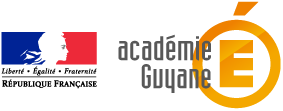 PÔLESCOMPETENCESCOMPETENCES OPERATIONNELLESACTIVITES & TACHES PROFESSIONNELLESModes et critères d’évaluation Modes et critères d’évaluation Modes et critères d’évaluation Modes et critères d’évaluation Modes et critères d’évaluation Modes et critères d’évaluation Modes et critères d’évaluation Modes et critères d’évaluation Modes et critères d’évaluation Modes et critères d’évaluation Modes et critères d’évaluation Modes et critères d’évaluation Modes et critères d’évaluation Modes et critères d’évaluation Modes et critères d’évaluation Modes et critères d’évaluation Modes et critères d’évaluation Modes et critères d’évaluation Modes et critères d’évaluation PÔLESCOMPETENCESCOMPETENCES OPERATIONNELLESACTIVITES & TACHES PROFESSIONNELLESSeconde ProSeconde ProSeconde ProPremière ProPremière ProPremière ProPremière ProPremière ProPremière ProPremière ProPremière ProTerminale ProTerminale ProTerminale ProTerminale ProTerminale ProTerminale ProTerminale ProTerminale ProPÔLESCOMPETENCESCOMPETENCES OPERATIONNELLESACTIVITES & TACHES PROFESSIONNELLESMettre une croixMettre une croixMettre une croixNMNMECA -ECA -ECA+ECA+MMNMNMECA -ECA -ECA+ECA+MMPÔLESCOMPETENCESCOMPETENCES OPERATIONNELLESACTIVITES & TACHES PROFESSIONNELLESJe coche les compétences, les activités, les tâches observées.Je coche les compétences, les activités, les tâches observées.Je coche les compétences, les activités, les tâches observées.J’évalue les activités, les tâches mises en œuvre.J’évalue les activités, les tâches mises en œuvre.J’évalue les activités, les tâches mises en œuvre.J’évalue les activités, les tâches mises en œuvre.J’évalue les activités, les tâches mises en œuvre.J’évalue les activités, les tâches mises en œuvre.J’évalue les activités, les tâches mises en œuvre.J’évalue les activités, les tâches mises en œuvre.Je finalise mes savoirs faire.Je valide les compétences.Je finalise mes savoirs faire.Je valide les compétences.Je finalise mes savoirs faire.Je valide les compétences.Je finalise mes savoirs faire.Je valide les compétences.Je finalise mes savoirs faire.Je valide les compétences.Je finalise mes savoirs faire.Je valide les compétences.Je finalise mes savoirs faire.Je valide les compétences.Je finalise mes savoirs faire.Je valide les compétences.PÔLESCOMPETENCESCOMPETENCES OPERATIONNELLESACTIVITES & TACHES PROFESSIONNELLESLycéeFin annéePFMP 1PFMP 2Lycée1Lycée2Lycée2PFMP 1PFMP 1PFMP 2PFMP 2BilantuteursLycée1Lycée2Lycée2PFMP 1PFMP 1PFMP 2PFMP 2BilantuteursPOLE 1 Communication, démarche commerciale et relation clientèlePOLE 1 Communication, démarche commerciale et relation clientèlePOLE 1 Communication, démarche commerciale et relation clientèlePOLE 1 Communication, démarche commerciale et relation clientèlePOLE 1 Communication, démarche commerciale et relation clientèlePOLE 1 Communication, démarche commerciale et relation clientèlePOLE 1 Communication, démarche commerciale et relation clientèlePOLE 1 Communication, démarche commerciale et relation clientèlePOLE 1 Communication, démarche commerciale et relation clientèlePOLE 1 Communication, démarche commerciale et relation clientèlePOLE 1 Communication, démarche commerciale et relation clientèlePOLE 1 Communication, démarche commerciale et relation clientèlePOLE 1 Communication, démarche commerciale et relation clientèlePOLE 1 Communication, démarche commerciale et relation clientèlePOLE 1 Communication, démarche commerciale et relation clientèlePOLE 1 Communication, démarche commerciale et relation clientèlePOLE 1 Communication, démarche commerciale et relation clientèlePOLE 1 Communication, démarche commerciale et relation clientèlePOLE 1 Communication, démarche commerciale et relation clientèlePOLE 1 Communication, démarche commerciale et relation clientèleCOMPETENCE C1-2 - Entretenir des relations professionnellesCOMPETENCE C1-2 - Entretenir des relations professionnellesCOMPETENCE C1-2 - Entretenir des relations professionnellesCOMPETENCE C1-2 - Entretenir des relations professionnellesCOMPETENCE C1-2 - Entretenir des relations professionnellesCOMPETENCE C1-2 - Entretenir des relations professionnellesCOMPETENCE C1-2 - Entretenir des relations professionnellesCOMPETENCE C1-2 - Entretenir des relations professionnellesCOMPETENCE C1-2 - Entretenir des relations professionnellesCOMPETENCE C1-2 - Entretenir des relations professionnellesCOMPETENCE C1-2 - Entretenir des relations professionnellesCOMPETENCE C1-2 - Entretenir des relations professionnellesCOMPETENCE C1-2 - Entretenir des relations professionnellesCOMPETENCE C1-2 - Entretenir des relations professionnellesCOMPETENCE C1-2 - Entretenir des relations professionnellesCOMPETENCE C1-2 - Entretenir des relations professionnellesCOMPETENCE C1-2 - Entretenir des relations professionnellesCOMPETENCE C1-2 - Entretenir des relations professionnellesCOMPETENCE C1-2 - Entretenir des relations professionnellesCOMPETENCE C1-2 - Entretenir des relations professionnellesC1-2.1  Communiquer avant le service avec les équipes (cuisine, bar, cave, caisse)     EP32 S1Rechercher, développer la communication avec les services et collecter les informations pour optimiser :- l’organisation avant le service – la sélection des besoins matériels - l’argumentation commerciale - synchronisation du service des mets et des boissonsParticiper au briefing avant le service pour mettre en œuvre les consignes techniques et commerciales prévues Adapter la communication avec les services selon la structure de la brigade, du type de prestation à fournir, du concept de restaurationPOLE 2  Organisation et services en restaurationPOLE 2  Organisation et services en restaurationPOLE 2  Organisation et services en restaurationPOLE 2  Organisation et services en restaurationPOLE 2  Organisation et services en restaurationPOLE 2  Organisation et services en restaurationPOLE 2  Organisation et services en restaurationPOLE 2  Organisation et services en restaurationPOLE 2  Organisation et services en restaurationPOLE 2  Organisation et services en restaurationPOLE 2  Organisation et services en restaurationPOLE 2  Organisation et services en restaurationPOLE 2  Organisation et services en restaurationPOLE 2  Organisation et services en restaurationPOLE 2  Organisation et services en restaurationPOLE 2  Organisation et services en restaurationPOLE 2  Organisation et services en restaurationPOLE 2  Organisation et services en restaurationPOLE 2  Organisation et services en restaurationPOLE 2  Organisation et services en restaurationCOMPETENCE  C2-1 - Réaliser la mise en placeCOMPETENCE  C2-1 - Réaliser la mise en placeCOMPETENCE  C2-1 - Réaliser la mise en placeCOMPETENCE  C2-1 - Réaliser la mise en placeCOMPETENCE  C2-1 - Réaliser la mise en placeCOMPETENCE  C2-1 - Réaliser la mise en placeCOMPETENCE  C2-1 - Réaliser la mise en placeCOMPETENCE  C2-1 - Réaliser la mise en placeCOMPETENCE  C2-1 - Réaliser la mise en placeCOMPETENCE  C2-1 - Réaliser la mise en placeCOMPETENCE  C2-1 - Réaliser la mise en placeCOMPETENCE  C2-1 - Réaliser la mise en placeCOMPETENCE  C2-1 - Réaliser la mise en placeCOMPETENCE  C2-1 - Réaliser la mise en placeCOMPETENCE  C2-1 - Réaliser la mise en placeCOMPETENCE  C2-1 - Réaliser la mise en placeCOMPETENCE  C2-1 - Réaliser la mise en placeCOMPETENCE  C2-1 - Réaliser la mise en placeCOMPETENCE  C2-1 - Réaliser la mise en placeCOMPETENCE  C2-1 - Réaliser la mise en placeC2-1.1  Entretenir les locaux et les matériels                                                           EP32 /PFMPIdentifier et prendre en compte : - l’implantation des locaux - les plannings -  les pictogrammes de sécurité - les protocoles et modes opératoires HACCP - les affichages muraux relatifs à la règlementation - les fiches techniques des produits  d’entretien - la marche en avantMettre en œuvre les opérations d’entretien des locaux et des matériels en appliquant les consignes et les procédures en vigueur dans l’entreprise, en fonction du concept de restaurationContrôler l’état de marche des machines et des équipements dédiés aux entretiensContrôler les stocks journaliers de produits d’entretien et des consommablesCommander les produits d’entretien et consommables en fonction des besoinsAppliquer et mettre en œuvre les procédures d’entretien adaptées en fonction de la nature des locaux, des matériels et utiliser les produits d’entretien adaptésAutoévaluer, énumérer les points de contrôles pour rendre compte du plan sanitaire et des procédures appliquéesIdentifier, prendre connaissance et respecter scrupuleusement les protocoles d’utilisation des produits d’entretien (lire les recommandations du fabricant pour tout nouveau produit : dilutions, applications, mises en garde…)Identifier et stocker les produits d’entretien dans les locaux adaptés PÔLESCOMPETENCESCOMPETENCES OPERATIONNELLESACTIVITES & TACHES PROFESSIONNELLESModes et critères d’évaluation Modes et critères d’évaluation Modes et critères d’évaluation Modes et critères d’évaluation Modes et critères d’évaluation Modes et critères d’évaluation Modes et critères d’évaluation Modes et critères d’évaluation Modes et critères d’évaluation Modes et critères d’évaluation Modes et critères d’évaluation Modes et critères d’évaluation Modes et critères d’évaluation Modes et critères d’évaluation Modes et critères d’évaluation Modes et critères d’évaluation Modes et critères d’évaluation Modes et critères d’évaluation Modes et critères d’évaluation PÔLESCOMPETENCESCOMPETENCES OPERATIONNELLESACTIVITES & TACHES PROFESSIONNELLESSeconde ProSeconde ProSeconde ProPremière ProPremière ProPremière ProPremière ProPremière ProPremière ProPremière ProPremière ProTerminale ProTerminale ProTerminale ProTerminale ProTerminale ProTerminale ProTerminale ProTerminale ProPÔLESCOMPETENCESCOMPETENCES OPERATIONNELLESACTIVITES & TACHES PROFESSIONNELLESMettre une croixMettre une croixMettre une croixNMNMECA -ECA -ECA+ECA+MMNMNMECA -ECA -ECA+ECA+MMPÔLESCOMPETENCESCOMPETENCES OPERATIONNELLESACTIVITES & TACHES PROFESSIONNELLESJe coche les compétences, les activités, les tâches observées.Je coche les compétences, les activités, les tâches observées.Je coche les compétences, les activités, les tâches observées.J’évalue les activités, les tâches mises en œuvre.J’évalue les activités, les tâches mises en œuvre.J’évalue les activités, les tâches mises en œuvre.J’évalue les activités, les tâches mises en œuvre.J’évalue les activités, les tâches mises en œuvre.J’évalue les activités, les tâches mises en œuvre.J’évalue les activités, les tâches mises en œuvre.J’évalue les activités, les tâches mises en œuvre.Je finalise mes savoirs faire.Je valide les compétences.Je finalise mes savoirs faire.Je valide les compétences.Je finalise mes savoirs faire.Je valide les compétences.Je finalise mes savoirs faire.Je valide les compétences.Je finalise mes savoirs faire.Je valide les compétences.Je finalise mes savoirs faire.Je valide les compétences.Je finalise mes savoirs faire.Je valide les compétences.Je finalise mes savoirs faire.Je valide les compétences.PÔLESCOMPETENCESCOMPETENCES OPERATIONNELLESACTIVITES & TACHES PROFESSIONNELLESLycéeFin annéePFMP 1PFMP 2Lycée1Lycée2Lycée2PFMP 1PFMP 1PFMP 2PFMP 2BilantuteursLycée1Lycée2Lycée2PFMP 1PFMP 1PFMP 2PFMP 2BilantuteursPOLE 2  Organisation et services en restauration suitePOLE 2  Organisation et services en restauration suitePOLE 2  Organisation et services en restauration suitePOLE 2  Organisation et services en restauration suitePOLE 2  Organisation et services en restauration suitePOLE 2  Organisation et services en restauration suitePOLE 2  Organisation et services en restauration suitePOLE 2  Organisation et services en restauration suitePOLE 2  Organisation et services en restauration suitePOLE 2  Organisation et services en restauration suitePOLE 2  Organisation et services en restauration suitePOLE 2  Organisation et services en restauration suitePOLE 2  Organisation et services en restauration suitePOLE 2  Organisation et services en restauration suitePOLE 2  Organisation et services en restauration suitePOLE 2  Organisation et services en restauration suitePOLE 2  Organisation et services en restauration suitePOLE 2  Organisation et services en restauration suitePOLE 2  Organisation et services en restauration suitePOLE 2  Organisation et services en restauration suiteC2-1.2  Organiser la mise en place                                                                    EP32 / PFMPIdentifier et prendre en compte :- l’implantation des locaux – le planning des réservations – le type de prestation et le standing - les demandes particulières de la clientèle (table ronde au petit salon face à la mer…) – les fiches de réservation (banquet, séminaires…), les éléments de décoration, les animations prévues… Etablir le plan de salle en respectant  les ratios clients / mobiliers / surface et nature de la prestationRéaliser  l’implantation des tables, consoles, guéridons, buffets …en fonction des consignes et des objectifs commerciaux de l’entreprise, tout en  facilitant la pleine circulation des personnes et des mobiliersDisposer les mobiliers clients en répondant au critère de confort et de bien-être de la clientèlePrendre en compte le planning de la brigade et organiser la MEP en respectant les temps impartisC2-1.3  Réaliser les différentes mises en place                                                 EP32 / PFMP Rédiger les bons de lingerie conformément aux dispositions et consignes imposées.Commander les pièces de lingerie adaptées aux mobiliers, en fonction des besoins et de la nature de la prestationRéaliser et mettre en œuvre les techniques de nappages des tables, des buffets, des consoles, guéridons en fonction des consignes, du type de restauration, et de prestation à fournirRespecter et mettre en œuvre les différentes techniques gestuelles de nappagesC2-1.4  Contrôler les mises en place                                                                  EP32 / PFMPAutoévaluer son travail, contrôler la MEP et apporter les modificationsContrôler la conformité des MEP en :- appliquant les consignes techniques et commerciales imposées – respectant la circulation des personnes et des mobiliers – garantissant le confort et le bien-être de la clientèle - respectant les ratios clients/ surface / mobiliersCOMPETENCE  C2-2 - Gérer le serviceC2-2.1  Participer à l'organisation avec les autres services                             EP2 PFMP n°3Mettre œuvre les actions communes dans le cadre de la concertation entre les différents services - Identifier des ruptures de produits, les changements de produits  et/ou matériels - définir le choix de la plâtrerie (cuisine, pâtisserie), verrerie (Sommellerie, Bar) – Adapter les supports de vente – Confirmer et coordonner les types d’annonces aux produits, temps de dressage, temps de marche – Gérer les portions – Gérer les envoisPÔLESCOMPETENCESCOMPETENCES OPERATIONNELLESACTIVITES & TACHES PROFESSIONNELLESModes et critères d’évaluation Modes et critères d’évaluation Modes et critères d’évaluation Modes et critères d’évaluation Modes et critères d’évaluation Modes et critères d’évaluation Modes et critères d’évaluation Modes et critères d’évaluation Modes et critères d’évaluation Modes et critères d’évaluation Modes et critères d’évaluation Modes et critères d’évaluation Modes et critères d’évaluation Modes et critères d’évaluation Modes et critères d’évaluation Modes et critères d’évaluation Modes et critères d’évaluation Modes et critères d’évaluation Modes et critères d’évaluation PÔLESCOMPETENCESCOMPETENCES OPERATIONNELLESACTIVITES & TACHES PROFESSIONNELLESSeconde ProSeconde ProSeconde ProPremière ProPremière ProPremière ProPremière ProPremière ProPremière ProPremière ProPremière ProTerminale ProTerminale ProTerminale ProTerminale ProTerminale ProTerminale ProTerminale ProTerminale ProPÔLESCOMPETENCESCOMPETENCES OPERATIONNELLESACTIVITES & TACHES PROFESSIONNELLESMettre une croixMettre une croixMettre une croixNMNMECA -ECA -ECA+ECA+MMNMNMECA -ECA -ECA+ECA+MMPÔLESCOMPETENCESCOMPETENCES OPERATIONNELLESACTIVITES & TACHES PROFESSIONNELLESJe coche les compétences, les activités, les tâches observées.Je coche les compétences, les activités, les tâches observées.Je coche les compétences, les activités, les tâches observées.J’évalue les activités, les tâches mises en œuvre.J’évalue les activités, les tâches mises en œuvre.J’évalue les activités, les tâches mises en œuvre.J’évalue les activités, les tâches mises en œuvre.J’évalue les activités, les tâches mises en œuvre.J’évalue les activités, les tâches mises en œuvre.J’évalue les activités, les tâches mises en œuvre.J’évalue les activités, les tâches mises en œuvre.Je finalise mes savoirs faire.Je valide les compétences.Je finalise mes savoirs faire.Je valide les compétences.Je finalise mes savoirs faire.Je valide les compétences.Je finalise mes savoirs faire.Je valide les compétences.Je finalise mes savoirs faire.Je valide les compétences.Je finalise mes savoirs faire.Je valide les compétences.Je finalise mes savoirs faire.Je valide les compétences.Je finalise mes savoirs faire.Je valide les compétences.PÔLESCOMPETENCESCOMPETENCES OPERATIONNELLESACTIVITES & TACHES PROFESSIONNELLESLycéeFin annéePFMP 1PFMP 2Lycée1Lycée2Lycée2PFMP 1PFMP 1PFMP 2PFMP 2BilantuteursLycée1Lycée2Lycée2PFMP 1PFMP 1PFMP 2PFMP 2BilantuteursPÔLE 3  - Animation et gestion d’équipe en restaurationPÔLE 3  - Animation et gestion d’équipe en restaurationPÔLE 3  - Animation et gestion d’équipe en restaurationPÔLE 3  - Animation et gestion d’équipe en restaurationPÔLE 3  - Animation et gestion d’équipe en restaurationPÔLE 3  - Animation et gestion d’équipe en restaurationPÔLE 3  - Animation et gestion d’équipe en restaurationPÔLE 3  - Animation et gestion d’équipe en restaurationPÔLE 3  - Animation et gestion d’équipe en restaurationPÔLE 3  - Animation et gestion d’équipe en restaurationPÔLE 3  - Animation et gestion d’équipe en restaurationPÔLE 3  - Animation et gestion d’équipe en restaurationPÔLE 3  - Animation et gestion d’équipe en restaurationPÔLE 3  - Animation et gestion d’équipe en restaurationPÔLE 3  - Animation et gestion d’équipe en restaurationPÔLE 3  - Animation et gestion d’équipe en restaurationPÔLE 3  - Animation et gestion d’équipe en restaurationPÔLE 3  - Animation et gestion d’équipe en restaurationPÔLE 3  - Animation et gestion d’équipe en restaurationPÔLE 3  - Animation et gestion d’équipe en restaurationCOMPETENCE  C3-1 - Animer une équipeCOMPETENCE  C3-1 - Animer une équipeCOMPETENCE  C3-1 - Animer une équipeCOMPETENCE  C3-1 - Animer une équipeCOMPETENCE  C3-1 - Animer une équipeCOMPETENCE  C3-1 - Animer une équipeCOMPETENCE  C3-1 - Animer une équipeCOMPETENCE  C3-1 - Animer une équipeCOMPETENCE  C3-1 - Animer une équipeCOMPETENCE  C3-1 - Animer une équipeCOMPETENCE  C3-1 - Animer une équipeCOMPETENCE  C3-1 - Animer une équipeCOMPETENCE  C3-1 - Animer une équipeCOMPETENCE  C3-1 - Animer une équipeCOMPETENCE  C3-1 - Animer une équipeCOMPETENCE  C3-1 - Animer une équipeCOMPETENCE  C3-1 - Animer une équipeCOMPETENCE  C3-1 - Animer une équipeCOMPETENCE  C3-1 - Animer une équipeCOMPETENCE  C3-1 - Animer une équipeC3-3.1  Produire une synthèse écrite pour rendre compte de son activité et de ses résultats                                                                                                                                        EP32 S1Développer et optimiser : - les qualités rédactionnelles -  la pertinence et la structuration de l’argumentation - employer le vocabulaire technique adaptéTA COM : collecter les informations et rédiger les documents administratifs spécifiques : exemple de fiches : MH / Prévision des matériels / Lingerie / Fiche de liaison MH pour les services (cuisine, pâtisserie, office…)- Etat des réservations  - Plan de salle - Répartition des postes et des tables par rang - bon de commande lingerie C3-3.2  Présenter oralement la synthèse                                                                   EP32 Développer, optimiser : - les qualités de l’expression orale (clarté, registre de langage, intonation…) - employer le vocabulaire technique adapté - les qualités de l’argumentation (structure, concision adéquation avec les activités menées et les résultats)- Restituer oralement, rendre compte : des analyses sensorielles, des travaux menés, des résultats obtenus- Justifier les choix et orientations MEOPÔLE 5 - Démarche qualité en restaurationPÔLE 5 - Démarche qualité en restaurationPÔLE 5 - Démarche qualité en restaurationPÔLE 5 - Démarche qualité en restaurationPÔLE 5 - Démarche qualité en restaurationPÔLE 5 - Démarche qualité en restaurationPÔLE 5 - Démarche qualité en restaurationPÔLE 5 - Démarche qualité en restaurationPÔLE 5 - Démarche qualité en restaurationPÔLE 5 - Démarche qualité en restaurationPÔLE 5 - Démarche qualité en restaurationPÔLE 5 - Démarche qualité en restaurationPÔLE 5 - Démarche qualité en restaurationPÔLE 5 - Démarche qualité en restaurationPÔLE 5 - Démarche qualité en restaurationPÔLE 5 - Démarche qualité en restaurationPÔLE 5 - Démarche qualité en restaurationPÔLE 5 - Démarche qualité en restaurationPÔLE 5 - Démarche qualité en restaurationPÔLE 5 - Démarche qualité en restaurationCOMPETENCE  C5-1 – APPLIQUER la démarche qualitéCOMPETENCE  C5-1 – APPLIQUER la démarche qualitéCOMPETENCE  C5-1 – APPLIQUER la démarche qualitéCOMPETENCE  C5-1 – APPLIQUER la démarche qualitéCOMPETENCE  C5-1 – APPLIQUER la démarche qualitéCOMPETENCE  C5-1 – APPLIQUER la démarche qualitéCOMPETENCE  C5-1 – APPLIQUER la démarche qualitéCOMPETENCE  C5-1 – APPLIQUER la démarche qualitéCOMPETENCE  C5-1 – APPLIQUER la démarche qualitéCOMPETENCE  C5-1 – APPLIQUER la démarche qualitéCOMPETENCE  C5-1 – APPLIQUER la démarche qualitéCOMPETENCE  C5-1 – APPLIQUER la démarche qualitéCOMPETENCE  C5-1 – APPLIQUER la démarche qualitéCOMPETENCE  C5-1 – APPLIQUER la démarche qualitéCOMPETENCE  C5-1 – APPLIQUER la démarche qualitéCOMPETENCE  C5-1 – APPLIQUER la démarche qualitéCOMPETENCE  C5-1 – APPLIQUER la démarche qualitéCOMPETENCE  C5-1 – APPLIQUER la démarche qualitéCOMPETENCE  C5-1 – APPLIQUER la démarche qualitéCOMPETENCE  C5-1 – APPLIQUER la démarche qualitéC5-1.2  Respecter les dispositions réglementaires, les règles d’hygiène, de santé et de sécurité                                                                                                                           EP32Identifier, appliquer, respecter :– les tenues vestimentaires règlementaires adaptées aux différents postes de travail – le règlement intérieur – le plan de maîtrise et de suivi sanitaire – l’organigramme de l’entreprise – les normes et consignes d’évacuation et de sécurité incendies / accidents – les pictogrammes de sécurité et d’informations - de marche en avant des produits – les procédures de tri sélectifs et du circuit des déchets – d’étiquetages et du suivi de la qualité organoleptiques des produits périssables à usage délimité après ouverture – les protocoles d’utilisation et de stockage des produits d’entretien -  le guide de bonnes pratiques (lavage des mains)…OBJECTIFS PERMANENTSModes et critères d’évaluation Modes et critères d’évaluation Modes et critères d’évaluation Modes et critères d’évaluation Modes et critères d’évaluation Modes et critères d’évaluation Modes et critères d’évaluation Modes et critères d’évaluation Modes et critères d’évaluation Modes et critères d’évaluation Modes et critères d’évaluation Modes et critères d’évaluation Modes et critères d’évaluation Modes et critères d’évaluation Modes et critères d’évaluation Modes et critères d’évaluation Modes et critères d’évaluation Modes et critères d’évaluation Modes et critères d’évaluation OBJECTIFS PERMANENTSSeconde ProSeconde ProSeconde ProPremière ProPremière ProPremière ProPremière ProPremière ProPremière ProPremière ProPremière ProTerminale ProTerminale ProTerminale ProTerminale ProTerminale ProTerminale ProTerminale ProTerminale ProOBJECTIFS PERMANENTSMettre une croixMettre une croixMettre une croixNMNMECA -ECA -ECA+ECA+MMNMNMECA -ECA -ECA+ECA+MMOBJECTIFS PERMANENTSJe coche les objectifs observés ou mis en œuvreJe coche les objectifs observés ou mis en œuvreJe coche les objectifs observés ou mis en œuvreJ’évalue les objectifs mis en œuvreJ’évalue les objectifs mis en œuvreJ’évalue les objectifs mis en œuvreJ’évalue les objectifs mis en œuvreJ’évalue les objectifs mis en œuvreJ’évalue les objectifs mis en œuvreJ’évalue les objectifs mis en œuvreJ’évalue les objectifs mis en œuvreJe finalise mes savoirs faire.Je valide les objectifs permanents.Je finalise mes savoirs faire.Je valide les objectifs permanents.Je finalise mes savoirs faire.Je valide les objectifs permanents.Je finalise mes savoirs faire.Je valide les objectifs permanents.Je finalise mes savoirs faire.Je valide les objectifs permanents.Je finalise mes savoirs faire.Je valide les objectifs permanents.Je finalise mes savoirs faire.Je valide les objectifs permanents.Je finalise mes savoirs faire.Je valide les objectifs permanents.OBJECTIFS PERMANENTSLycéeFin annéePFMP 1PFMP 2Lycée1Lycée2Lycée2PFMP 1PFMP 1PFMP 2PFMP 2BilantuteursLycée1Lycée2Lycée2PFMP 1PFMP 1PFMP 2PFMP 2BilantuteursCompléter les fiches techniques de préparation du TP et les fiches produitsEvoluer avec la tenue vestimentaire professionnelle adaptéeRespecter les règles d’hygiène personnelle liées aux métiers HRAutoévaluer son travail, contrôler et apporter les modifications appropriéesMettre en œuvre et respecter les procédures de mise en place et de respect des règles d’hygiène et de sécurité liées au postePrendre en compte les objectifs, les consignes techniques et commerciales de l’entreprise HRDéfendre et respecter les intérêts économiques et commerciaux de l’entrepriseAdopter un état d’esprit et  comportement professionnel positifs favorisant l’enrichissement personnel et d’autrui (élèves, clients, personnels, professeurs…) 